 Verksamhetsplan för Saco-styrelsen 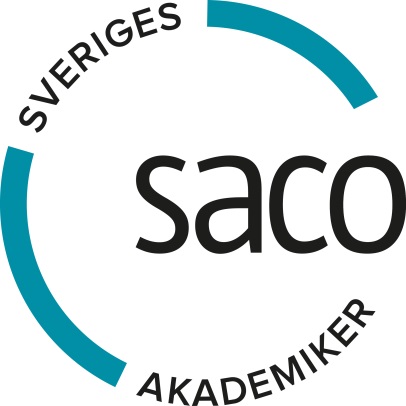 vid XX-förvaltningmånad ÅÅÅÅ t.o.m. månad ÅÅÅÅPå årsmötet DD månad ÅÅÅÅ valdes följande ledamöter till styrelsen:OrdförandeNamn Efternamn		Förbund (omval/nyval)Ordinarie ledamöter Namn Efternamn		Akademikerförbundet SSR (omval/nyval)Namn Efternamn		Civilekonomerna (omval/nyval)Namn Efternamn		DIK (omval/nyval)Namn Efternamn		Fysioterapeuterna (omval/nyval)Namn Efternamn		Jusek (omval/nyval)Namn Efternamn		Naturvetarna (omval/nyval)Namn Efternamn		Sveriges Arbetsterapeuter (omval/nyval)Namn Efternamn		Sveriges Arkitekter (omval/nyval)Namn Efternamn		Sveriges Ingenjörer (omval/nyval)Namn Efternamn		Sveriges Psykologförbund (omval/nyval)Namn Efternamn		Sveriges Skolledarförbund (omval/nyval)ValberedningNamn Efternamn 		Förbund (omval/nyval) Namn Efternamn		Förbund (omval/nyval)Namn Efternamn		Förbund (omval/nyval)Styrelsens organiseringHär kan styrelsen redogöra för hur föreningen är organiserad och hur styrelsen organiseras under kommande verksamhetsår. Antal medlemmar och vilka förbund som finns i förvaltningen. Vilken facklig tid som föreningen har och andra förutsättningar för föreningens arbete. Vilka funktioner och uppdrag ordföranden och ledamöterna tilldelas för verksamhetsåret så som skyddsområden, samverkansgrupper, sekreterare, kassör osv.Vilka samverkansgrupper kommer föreningen vara representerad, vilka är föreningen inte representerad inom och varför inte? Hur kommer styrelsen att inhämta medlemmarnas syn på olika frågor? Kommer styrelsen ta del av APT-protokoll, besöka APT, ha medlemsmöten etcetera. I vilken omfattning kommer styrelsen träffas och i vilka forum så som styrelsemöten, planeringsdagar, andra forum?Har ordföranden och ledamöter behov av någon utbildning och vad planeras för detta?Finns det några inplanerade organisationsförändringar eller andra frågor som styrelsen kommer vara delaktig i under verksamhetsåret?Hur kommer styrelsen samarbeta med utsedda skyddsombud?Planerar styrelsen anordna några medlemsmöten eller andra aktiviteter?Ort ÅÅÅÅ-MM-DDStyrelsen genom…………………..		………………..
Förnamn Efternamn		Förnamn Efternamn		